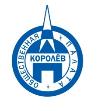 Общественная палата
    г.о. Королёв МО                ул.Калинина, д.12/6Акт
осмотра санитарного содержания контейнерной площадки (КП) 
согласно новому экологическому стандартуМосковская обл. «16» февраля 2021 г.г.о.Королев, ул.50 лет ВЛКСМ, д.4б (адрес КП)Комиссия в составе:  Кошкиной Любови Владимировны -  председателя комиссии,                      Сильянова Тамара Александровна – член комиссии,По КП г.о. Королев,_ул.50 лет ВЛКСМ, д.4б.Результаты осмотра состояния КП комиссиейПрочее /примечания:В рамках сегодняшних контрольных мероприятий мобильная группа Общественной палаты г.о.Королев посетила контейнерную площадку (КП) по адресу ул.5 0 лет ВЛКСМ, 4б с проверкой санитарного содержания на соответствие новому экологическому стандарту.Контроль показал: объект соответствует требованиям действующего законодательства, НО содержится в неудовлетворительном состоянии со следующими замечаниями: - синий сетчатый контейнер переполнен, образовались навалы бытового мусора за ним. Нарушен график вывоза сухих отходов. - бункер переполнен, вокруг на площадке образовались навалы разного рода мусора в т.ч. и КГМ. Нарушен график вывоза КГМ.- нет информационных наклеек на баках;- площадки плохо очищены от снега и наледи.По данным проверки составлен АКТ, который будет направлен в адрес Управляющих компании АО "Жилсервис" и рег.оператора для устранения замечанийПодписи: 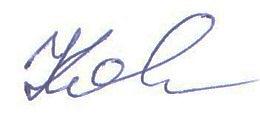 Кошкина Л.В. 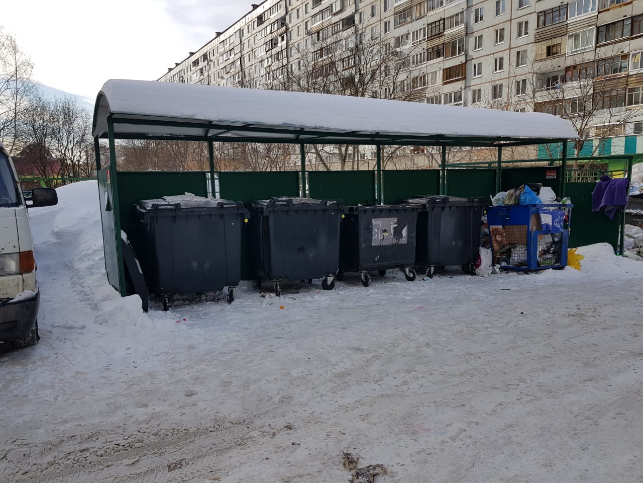 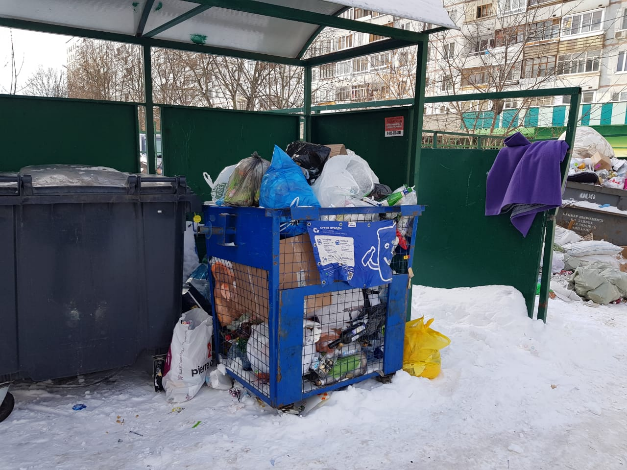 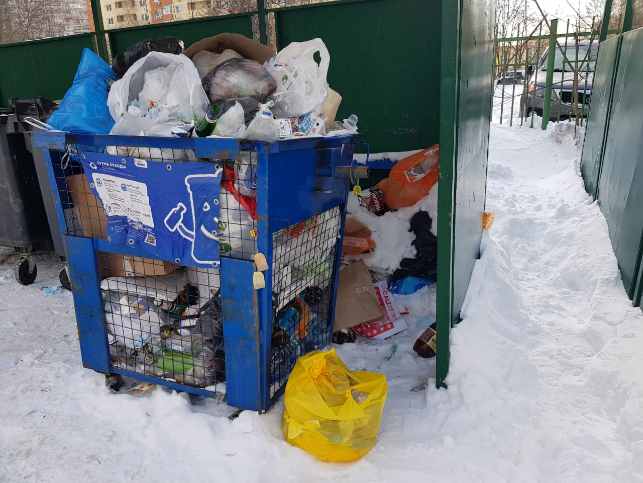 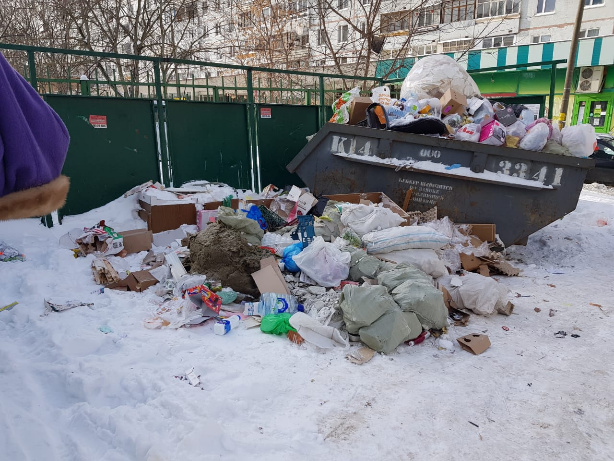 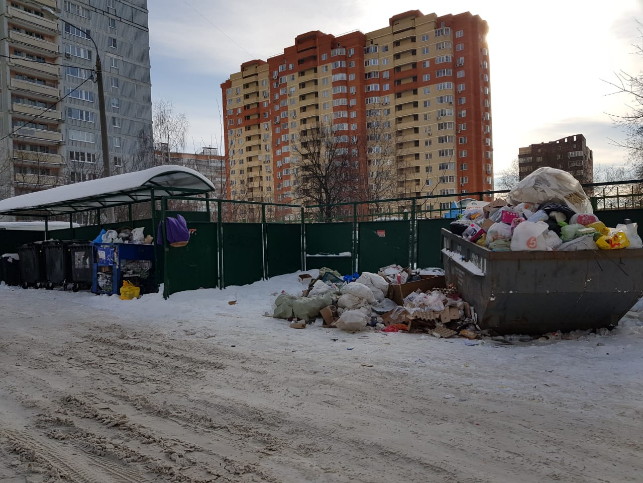 №Критерии оценки контейнерной площадкиБез нарушенийНарушения1Наполнение баков+2Санитарное состояние+3Ограждение с крышей (серые баки под крышей) +4Твёрдое покрытие площадки+5Наличие серых/синих контейнеров (количество)4/16Наличие контейнера под РСО (синяя сетка)17График вывоза и контактный телефон+8Информирование (наклейки на баках как сортировать)+9Наличие крупногабаритного мусора+